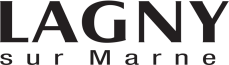 AUTORISATION PARENTALEJe soussigné(e) (nom, prénom du tuteur légal)………………………………………………………………………………………………………………………………………………………………Demeurant……………………………………………………………………………………………………………………………………………………………… N° téléphone ………/………./………./………./……….    J’autorise /  Je n’autorise pas le service jeunesse à me communiquer des informations par SMS	Autorise (nom et prénom de l’enfant) ……………………………………………………………………………Age : ……………Scolarisé au collège*/Lycée*…………………………………………………………………………………………………………………………………A participer à la soirée Halloween encadrée par le service jeunesse qui aura lieu le Samedi 30 octobre 2021 au Square Foucher de Careil de :18h à 19h30 (6e et 5e) *20h à 21h30 (4e/3e et 2nd) **Rayer la mention inutileCette autorisation est à remettre :Aux animateurs jeunesse présents Point Information JeunesseA ……………………………………………………………, le…………………………………………………………Signature :